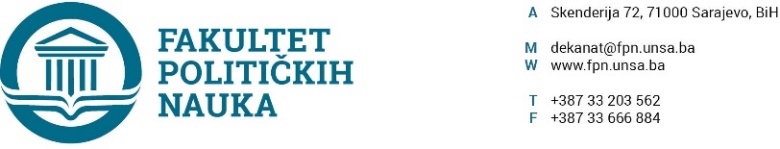 Broj: 02-1- 1370-1/19Datum, 10.12.2019.g.Na osnovu člana 104. Statuta Univerziteta u Sarajevu,a u vezi sa članom 8. Pravila studiranja za treći ciklus studija na Univerzitetu u Sarajevu od 29.12.2010.godine i po prethodnoj saglasnosti sekretara, Vijeće Fakulteta političkih nauka Univerziteta u Sarajevu na sjednici održanoj  10.12.2019.godine   donosi seO D L U K Ao imenovanju članova Vijeća interdisciplinarnog studija trećeg ciklusa – doktorskog studija, istraživačka polja: Politologija, Sociologija, Sigurnosne i mirovne studije, Komunikologija i Socijalni rad za generacije 2012/2013., 2013/2014., 2014/2015., 2016/2017. i 2018/2019. godineIZa članove Vijeća interdisciplinarnog studija trećeg ciklusa – doktorskog studija, istraživačka polja: Politologija, Sociologija, Sigurnosne i mirovne studije, Komunikologija i Socijalni rad za generacije 2012/2013., 2013/2014., 2014/2015., 2016/2017. i 2018/2019. godine, kao  nositelje nastavnog i istraživačkog procesa na trećem ciklusu studija, uključujući prodekana za nastavu/naučno-istraživački rad imenuju se:Prof. dr. Dželal Ibraković-predsjednik Vijeća,Prof. dr. Elmir Sadiković,Prof. dr. Elvis Fejzić,Prof. dr. Nermina Mujagić,Prof. dr. Ešref Kenan Rašidgić, Prof.dr. Damir Kapidžić,Prof. dr. Šaćir Filandra,Prof. dr. Senadin Lavić,Prof. dr. Dino Abazović,Prof. dr. Asim Mujkić,Prof. dr. Halima Sofradžija,Prof. dr. Izet Beridan,Prof. dr. Nerzuk Ćurak, Prof. dr. Vlado Azinović, Prof. dr. Zarije Seizović, Prof. dr. Selmo Cikotić,Prof. dr. Darvin Lisica,Prof. dr. Haris Cerić,Prof. dr. Fahira Fejzić-Čengić,Prof. dr. Amila Šljivo Grbo,Prof. dr. Lejla Turčilo,Prof. dr. Sanela Šadić, Prof. dr. Suada Buljubašić, Prof. dr. Dževad Termiz,Prof. dr. Udžejna Habul,Doc. dr. Mirza Emirhafizović, prodekan za naučno-istraživački rad.IINastavnici nosioci izbornih predmeta su članovi Vijeća doktorskog studija od momenta kada se studenti trećeg ciklusa studija, opredijele za izborni predmet.Predsjednik Vijeća studija je ujedno i rukovodilac Vijeća.IIIVijeće studija rješava sva pitanja koja se odnose na organizaciju i tok studiranja, te predlaže odluke koje donose tijela Univerziteta u Sarajevu i Vijeće Fakulteta, a u vezi su sa studijem. IVOva Odluka stupa na snagu danom donošenja i njenim donošenjm stavljaju se van snage sljedeće ranije donesene Odluke: Odluka br. 02-1-684-1/12 od 29.06.2012.godine, Odluka br. 02-1-982-1/12 od 11.10.2012.godine, Odluka br. 02-1-855-1/14 od 12.11.2014.godine, Odluka br. 02-1-872-1/2017 od 20.10.2017.godine, Odluka br. 02-1-381-1/18 od 14.05.2018.godine, Odluka br. 02-1-892-1/18 od 08.11.2018.godine. Obrazloženje: U cilju pojednostavljenja procesa rada većeg broja Vijeća doktorskog studija, imenovanja jednog rukovodioca Vijeća doktorskog studija Fakulteta, bez suštinskih izmjena u članstvima,  na prijedlog dekana, Vijeće je donijelo Odluku kao u dispozitivu.                                               M.P.                                                               DEKAN_____________________Prof.dr. Sead Turčalo                                                                                                                                      Akt obradila: Umihana Mahmić    Akt kontrolisao i odobrio: prof.dr. Elvis Fejzić                                              Dostaviti: - članovima Vijeća studija;- dosije članova Vijeća studija ;- Služba za postdiplomske i doktorski studij; - evidencija Vijeća Fakulteta;- a/a 